Российская Федерация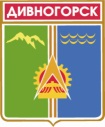 Администрация города ДивногорскаКрасноярского краяП О СТ А Н О В Л Е Н И Е17 . 01 . 2016				г.Дивногорск				№13пО внесении изменений в постановление администрации города Дивногорска от 15.06.2015 № 100п «Об утверждении Порядка контроля за соблюдением условий предоставления компенсации части платы граждан за коммунальные услуги на территории муниципального образования город Дивногорск»В соответствии с Законом Красноярского края от 01.12.2014 № 7-2839 «О наделении органов местного самоуправления городских округов и муниципальных районов края отдельными государственными полномочиями Красноярского края по реализации отдельных мер по обеспечению ограничения платы граждан за коммунальные услуги», Законом Красноярского края от 01.12.2014 № 7-2835 «Об отдельных мерах по обеспечению ограничения платы граждан за коммунальные услуги», руководствуясь ст.43 Устава города,ПОСТАНОВЛЯЮ:Внести в постановление администрации города Дивногорска от 15.06.2015 № 100п «Об утверждении Порядка контроля за соблюдением условий предоставления компенсации части платы граждан за коммунальные услуги на территории муниципального образования город Дивногорск» изменения следующего содержанияПорядок контроля за соблюдением условий предоставления компенсации части платы граждан за коммунальные услуги на территории муниципального образования город Дивногорск дополнить следующими пунктами:«4.1. В случае нарушения условий, установленных при предоставлении компенсации части платы граждан за коммунальные услуги на территории муниципального образования город Дивногорск МКУ ГХ города Дивногорска при перечислении денежных средств направляет уведомление  о возврате в 10-дневный срок перечисленных средств в бюджет города. Исполнители коммунальных услуг в течение 10 рабочих дней с момента получения уведомления обязаны произвести возврат в бюджет  города Дивногорск ранее полученных сумм, указанных в уведомлении, в полном объеме.В случае если исполнитель коммунальных услуг не возвратил денежные средства в установленный срок или возвратил не в полном объеме, МКУ ГХ города Дивногорска обращается в суд с заявлением о взыскании перечисленных сумм.4.2. Неиспользованные средства подлежат возврату на счет МКУ ГХ города Дивногорска до 25 января года, следующего за отчетным.6. Проверка соблюдений условий, целей и порядка предоставления средств компенсации части платы граждан за коммунальные услуги на территории муниципального образования город Дивногорск осуществляется МКУ ГХ города Дивногорска. Проверка соблюдений мероприятий предоставления средств компенсации части платы граждан за коммунальные услуги на территории муниципального образования город Дивногорск осуществляется органом финансового контроля муниципального образования город Дивногорск в соответствии с бюджетным законодательством Российской Федерации и нормативно-правовыми актами, регулирующими бюджетные правоотношения».Контроль за исполнением настоящего постановления возложить на заместителя Главы города Урупаху В.И. Глава города									Е.Е.Оль